基本信息基本信息 更新时间：2024-02-26 13:04  更新时间：2024-02-26 13:04  更新时间：2024-02-26 13:04  更新时间：2024-02-26 13:04 姓    名姓    名刘宇豪刘宇豪年    龄23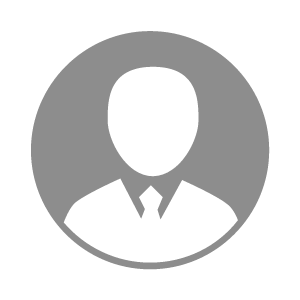 电    话电    话下载后可见下载后可见毕业院校河北农业大学邮    箱邮    箱下载后可见下载后可见学    历本科住    址住    址期望月薪5000-10000求职意向求职意向程序员,养羊技术员程序员,养羊技术员程序员,养羊技术员程序员,养羊技术员期望地区期望地区不限不限不限不限教育经历教育经历就读学校：河北地质大学 就读学校：河北地质大学 就读学校：河北地质大学 就读学校：河北地质大学 就读学校：河北地质大学 就读学校：河北地质大学 就读学校：河北地质大学 工作经历工作经历工作单位：河北德尚农业有限公司 工作单位：河北德尚农业有限公司 工作单位：河北德尚农业有限公司 工作单位：河北德尚农业有限公司 工作单位：河北德尚农业有限公司 工作单位：河北德尚农业有限公司 工作单位：河北德尚农业有限公司 自我评价自我评价会自动化养殖，上手快会自动化养殖，上手快会自动化养殖，上手快会自动化养殖，上手快会自动化养殖，上手快会自动化养殖，上手快会自动化养殖，上手快其他特长其他特长